Příloha č. 3 Výzvy k podání nabídek - Návrh smlouvy o dílo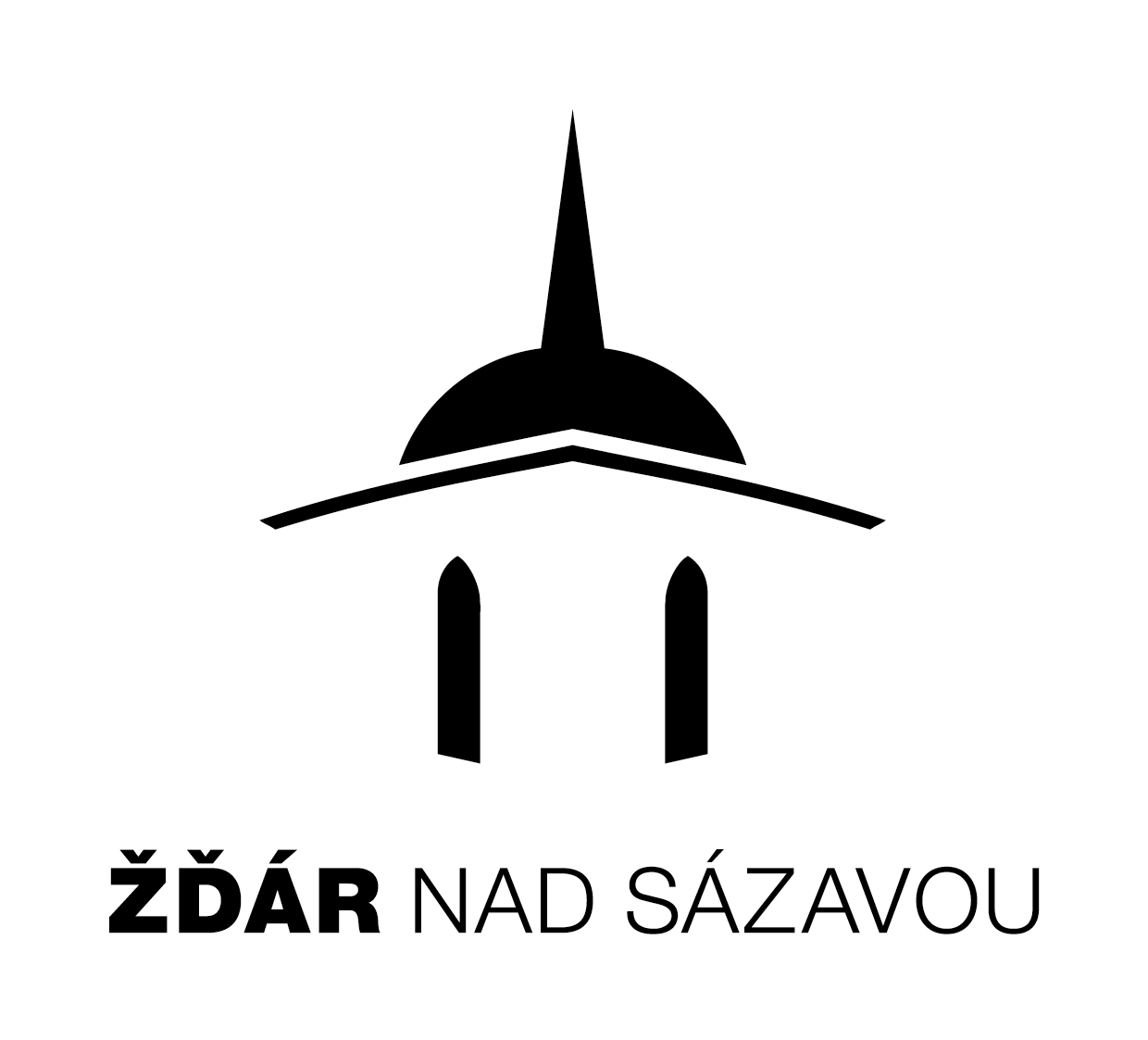 SMLOUVA O DÍLOuzavřená podle § 2586 a násl. zákona č. 89/2012 Sb., občanský zákoník, ve znění pozdějších předpisů, (dále jen „občanský zákoník“) mezi smluvními stranami, kterými jsou:ObjednatelNázev:	Město Žďár nad Sázavou Sídlo: 	Žižkova 227/1, 591 01 Žďár nad Sázavou IČO: 	00295841DIČ: 	CZ00295841Bankovní spojení: 	Komerční banka, a.s., číslo účtu: 19-328751/0100 Zastoupený:	Ing. Martin Mrkos, ACCA, starostaKontaktní osoba:	Mgr. Adam Joura, vedoucí odboru strategického rozvoje a investicKontakt: 	telefon: +420 778 526 179, email: adam.joura@zdarns.cz (dále jen „Objednatel“)aZhotovitelNázev:	Sídlo: 	IČO: 	DIČ: 	Bankovní spojení: 	Zápis v obchodním rejstříku:	Zastoupený:	Kontaktní osoba:	Telefonní spojení: 	E-mail: 	(dále jen „Zhotovitel“; Zhotovitel společně s Objednatelem dále také jako „Smluvní strany“)Objednatel, jakožto zadavatel veřejné zakázky Energetická opatření bytových domů - Brodská 1876/27 a 1905/33 (dále jen „Veřejná zakázka“) zadávané  č. 134/2016 Sb., o zadávání veřejných zakázek, ve znění pozdějších předpisů, (dále jen „ZZVZ“) rozhodl o výběru Zhotovitele ke splnění Veřejné zakázky. Zhotovitel a Objednatel tak uzavírají níže uvedeného dne, měsíce a roku tuto smlouvu o dílo (dále jen „Smlouva“)ÚVODNÍ UJEDNÁNÍ A ÚČEL SMLOUVYSmlouva je uzavřena na základě výsledků  (dále jen „Řízení veřejné zakázky“) Veřejné zakázky. Jednotlivá ujednání Smlouvy tak budou vykládána v souladu se zadávacími podmínkami Veřejné zakázky a nabídkou Zhotovitele podanou do Řízení veřejné zakázky.Dílo dle Smlouvy je financováno z prostředků Integrovaného regionálního operačního programu v rámci 78. výzvy Energetické úspory v bytových domech III (dále jen „Program”), konkrétně v rámci projektu s názvem „Energetické úspory bytových domů na ul. Brodská 1876/27 a 1905/33“, registrační číslo projektu: CZ.06.2.11/0.0/0.0/17_097/0015584 (dále jen „Projekt“). Řízení veřejné zakázky bylo realizováno v souladu s pravidly Programu. Zhotovitel je povinen při plnění povinností vyplývajících ze Smlouvy dodržovat požadavky stanovené podmínkami pro poskytnutí dotace z Programu.Zhotovitel bere na vědomí, že jakékoliv, byť jen částečné, neplnění povinností Zhotovitele vyplývajících ze Smlouvy, může vést k udělení sankcí a jiných odvodů ze strany příslušných orgánů. Zhotovitel odpovídá Objednateli za škodu, která může takovým nesplněním povinností vzniknout.Účelem Smlouvy je provést předmět této Smlouvy, kdy realizací tohoto předmětu Objednatel sleduje rekonstrukci bytových domů na ulici Brodská ve Žďáře nad Sázavou s čp. 1876 / č.or. 27 a č.p. 1905 / č.or.33, spočívající v realizaci energetická opatření vedoucí ke snížení energetické náročnosti těchto budov s cílem snížení konečné spotřeby energie.PŘEDMĚT SMLOUVYZhotovitel se zavazuje v souladu se Smlouvou, řádně a včas, na svůj náklad a nebezpečí, provést pro Objednatele dále specifikované dílo (dále jen „Dílo“) a Objednatel se zavazuje dokončené Dílo převzít a zaplatit za něj sjednanou cenu.Předmětem Díla jsou stavby:„Brodská č.p. 1876, č.or.27, svob.č.4, Žďár nad Sázavou 3-ENERGETICKÁ OPATŘENÍ PRO DOTACI IROP-zateplení obvodového pláště, zateplení půdy, zateplení stropu nad 1PP, výměna oken“, a to dle dále specifikované projektové dokumentace a dle podmínek stanovených v orgány veřejné správy vydaných vyjádřeních, stanoviscích a rozhodnutích, a dále dle podmínek stanovených Smlouvou, a to včetně všech souvisejících prací, dodávek a služeb.(dále jen „Stavba 1“)„Brodská č.p. 1905, č.or.33, svob.č.5, Žďár nad Sázavou 3-ENERGETICKÁ OPATŘENÍ PRO DOTACI IROP-zateplení obvodového pláště, zateplení půdy, výměna oken“ “, a to dle dále specifikované projektové dokumentace a dle podmínek stanovených v orgány veřejné správy vydaných vyjádřeních, stanoviscích a rozhodnutích, a dále dle podmínek stanovených Smlouvou, a to včetně všech souvisejících prací, dodávek a služeb.(dále jen „Stavba 2“)Dílo je blíže specifikováno v projektové dokumentaci zpracované:pro Stavbu 1 společností a)	Ing. Leoš Pohanka, Dolní 35, 592 14 Nové, IČO: 45653054 v březnu 2018, označené názvem: Brodská č.p. 1876, č.or.27, svob.č.4, Žďár nad Sázavou 3 -ENERGETICKÁ OPATŘENÍ PRO DOTACI IROP -zateplení obvodového pláště, zateplení půdy, zateplení stropu nad 1PP, výměna oken (dále jen „Projektová dokumentace“ a zpracovatel projektové dokumentace dále jako „Projektant stavby“), která je přílohou č. 1 Smlouvy.pro Stavbu 2 společností b)	Ing. Zbyněk Semerád, Libušínská 197/44, 591 01 Žďár nad Sázavou, IČO: 45646597 v lednu 2019, označené názvem: BRODSKÁ Č.P. 1905, Č.OR.33, SVOB.Č.5,  ŽĎÁR NAD SÁZAVOU 3 -ENERGETICKÁ OPATŘENÍ PRO DOTACI IROP -zateplení obvodového pláště, zateplení půdy, výměna oken (dále jen „Projektová dokumentace“ a zpracovatel projektové dokumentace dále jako „Projektant stavby“), která je přílohou č. 1 Smlouvy.Součástí Díla je zejména:výroba, dodávka, skladování, zabudování a montáž veškerých dílů, materiálů a zařízení týkajících se Díla;zajištění a provedení všech opatření organizačního a stavebně technologického charakteru k řádnému provedení Díla;zajištění a provedení všech nezbytných průzkumů nutných pro řádné provádění a dokončení Díla;průběžný odvoz veškerého odpadu vzniklého při realizaci Díla, v souladu s příslušnými ustanoveními zákona č. 541/2020 Sb., o odpadech (dále jen „Zákon o odpadech“), a dalšími právními předpisy; doklady o likvidaci odpadů je Zhotovitel povinen na požádání předložit Objednateli;zajištění řádné ochrany stávajících okolních ploch, a to i těch, které nebudou dotčeny stavebními pracemi, ale budou sloužit k přepravě či uskladnění materiálu nebo k zařízení staveniště, před znečištěním a poškozením po celou dobu provádění Díla a uvedení všech těchto povrchů dotčených prováděním Díla do původního stavu, před započetím prací budou tyto plochy vhodným způsobem Zhotovitelem zdokumentovány, dokumentace bude součástí protokolu o předání a převzetí staveniště;zajištění bezpečnosti práce a ochrany životního prostředí, respektování požadavků koordinátora bezpečnosti a ochrany zdraví při práci;zajištění a kontrola zabezpečení staveniště;provedení průběžného a závěrečného úklidu staveniště a uvedení okolních ploch do původního stavu;provedení veškerých předepsaných zkoušek všech prvků, systémů a zařízení tvořících Dílo včetně vystavení dokladů o jejich provedení, doložení atestů, certifikátů, prohlášení o shodě, revizí a ostatních dokladů potřebných pro možnost jejich řádného provozování ve smyslu platných a účinných právních předpisů apod. a jejich předání Objednateli;zajištění potřebných či orgány veřejné správy stanovených opatření a povolení nutných k provedení Díla (např. vstupy na pozemky, zvláštní užívání komunikace apod.);zajištění průběžné fotodokumentace prováděných prací a její předání Objednateli;zhotovení dílenské a výrobní dokumentace Díla a její předání Objednateli;zhotovení dokumentace skutečného provedení Díla a její předání Objednateli.Rozsah a kvalita Díla jsou dále dány příslušnými ČSN, ČSN EN, právními předpisy platnými a účinnými v době provádění Díla, a dále zejména podmínkami stanovenými stavebním povolením a dalšími rozhodnutími a vyjádřeními dotčených orgánů veřejné správy a správců inženýrských sítí týkajícími se Díla, a dalšími podmínkami Objednatele sjednanými ve Smlouvě.Zhotovitel je povinen zajistit veškeré nezbytné doklady, prohlídky a přejímky, spojené s prováděním Díla a doklady nezbytné pro vydání kolaudačního souhlasu na Dílo, vyžadované Smlouvou, právními předpisy nebo orgány veřejné správy.Zhotovitel prohlašuje, že před podpisem Smlouvy převzal a seznámil se s Projektovou dokumentací a místem plnění, a že s ohledem na své znalosti a zkušenosti zhotoví Dílo dle předané Projektové dokumentace tak, aby mohlo být řádně užíváno k účelu, k němuž má být provedeno, přičemž si není vědom žádných překážek, které by mu bránily v poskytnutí sjednaného plnění v souladu se Smlouvou.Zhotovitel je povinen v rámci plnění dle Smlouvy provést veškeré práce, dodávky, a služby, kterých je třeba trvale nebo dočasně k zahájení, provádění, dokončení a předání Díla, pro vydání kolaudačního souhlasu Díla a k uvedení Díla do trvalého provozu (např. zajištění skládky přebytečného materiálu, odvoz tohoto materiálu na skládku, zajištění veškerých zkoušek, revizí, atestů, měření a prohlášení o shodě potřebných k vydání kolaudačního souhlasu pro Dílo, odstranění zařízení staveniště apod.).Zhotovitel se zavazuje na zhotovení Díla použít pouze materiály I. jakosti a materiály, které mají kvalitu odpovídající jejich použití při provádění Díla, kterou Zhotovitel prokáže Objednateli nebo technickému dozoru Objednatele (dále jen „TDI“) dodacím listem, certifikátem nebo prohlášením o shodě od používaných materiálů vystavenými příslušným výrobcem. Tyto dokumenty je Zhotovitel povinen předložit Objednateli nebo TDI před zabudováním příslušných materiálů do Díla.Zhotovitel se zavazuje a odpovídá za to, že při realizaci Díla nepoužije žádný materiál, o kterém je v době jeho užití známo, že je škodlivý, a to zejména životnímu prostředí nebo zdraví osob. Zhotovitel je povinen provádět důslednou kontrolu nakupovaných materiálů, hmot, surovin a dalších věcí potřebných pro plnění předmětu Smlouvy a vyžadovat od výrobců a dodavatelů atesty, prohlášení o shodě, certifikáty a záruční dokumentaci.Zhotovitel je povinen provést a po dobu provádění Díla dodržovat na svůj náklad a nebezpečí opatření k ochraně dřevin při stavební činnosti v souladu s ČSN 83 9061 Technologie vegetačních úprav v krajině – Ochrana stromů, porostů a vegetačních ploch při stavebních pracích a dále v maximální možné míře dodržet arboristické Standardy péče o přírodu a krajinu vydané Agenturou ochrany přírody a krajiny České republiky (SPPK A01 002; dále jen „Standardy“). Objednatel, příp. TDI jsou oprávněni kontrolovat dodržování opatření a Standardů kdykoliv v průběhu provádění Díla a v případě zjištěných nedostatků žádat po Zhotoviteli bezodkladné zjednání nápravy, o čemž bude proveden zápis do stavebního deníku.Zhotovitel je povinen v souvislosti s plněním Smlouvy minimalizovat dopady provádění Díla na životní prostředí, respektovat zásady udržitelnosti a cirkulární ekonomiky a pokud je to možné a vhodné bude implementovat nové nebo značně zlepšené produkty, služby nebo postupy, přičemž tento závazek bude požadovat i od svých poddodavatelů.Zhotovitel je při určení způsobu provádění Díla vázán příkazy Objednatele, pokud Objednatel Zhotoviteli takové příkazy udělí.PODMÍNKY PLNĚNÍ PŘEDMĚTU SMLOUVYZhotovitel je povinen provádět Dílo osobami, jimiž v rámci Řízení veřejné zakázky prokazoval splnění kvalifikace:Hlavní stavbyvedoucí (dále jen „stavbyvedoucí“): “jméno a příjmení – doplní účastník“.nebo osobami písemně odsouhlasenými Objednatelem (dále jen jednotlivě „Člen realizačního týmu“ nebo společně „Členové realizačního týmu“). Objednatel je oprávněn požadovat a Zhotovitel je povinen zabezpečit změnu Člena realizačního týmu, pokud je jeho činnost nedostatečná nebo neuspokojivá, zejména v případech, kdy:kontrola, obecná bezpečnost, organizace a koordinace provádění Díla nejsou dostatečné nebo uspokojivé;kvalita stavebních prací, dodávek a služeb neodpovídá požadavkům Smlouvy;nejsou vykonávány pokyny Objednatele, TDI nebo autorského dozoru Projektanta stavby (dále jen „AD“);bude dán jiný závažný důvod pro změnu Člena realizačního týmu.Zhotovitel je povinen navrhnout nového Člena realizačního týmu do 5 dnů od doručení žádosti Objednatele. Pokud Zhotovitel v Řízení veřejné zakázky prokazoval původním Členem realizačního týmu kvalifikační předpoklady, nový Člen realizačního týmu musí splňovat kvalifikačními předpoklady na Člena realizačního týmu stanovené v Řízení veřejné zakázky. Nový Člen realizačního týmu musí být odsouhlasen Objednatelem postupem obdobným postupu dle odstavce 20 Smlouvy.Zhotovitel je oprávněn změnit Člena, resp. Členy realizačního týmu z důvodů na straně Zhotovitele pouze s předchozím písemným souhlasem Objednatele. Objednatel vydá písemný souhlas se změnou do 5 dnů od doručení žádosti Zhotovitele. Objednatel souhlas se změnou nevydá, pokud: nový Člen realizačního týmu nebude mít stejnou či vyšší kvalifikaci jako původní nahrazovaný Člen realizačního týmu nebopo Objednateli nelze spravedlivě požadovat, aby s takovou změnou souhlasil.Veškeré odborné práce musí vykonávat pracovníci Zhotovitele nebo jeho poddodavatelů mající příslušnou odbornost. Tuto odbornost je povinen Zhotovitel na požádání prokázat Objednateli nebo TDI do 3 pracovních dnů.Zhotovitel je povinen před zahájením stavebních prací projednat s vlastníky komunikací podmínky užívání komunikací při provádění Díla. Zhotovitel bude dodržovat veškeré právní předpisy a rozhodnutí příslušných orgánů veřejné moci, které se týkají užívání, čištění a údržby přístupových komunikací na staveniště během provádění Díla. Zhotovitel je povinen chránit a udržovat komunikace dotčené prováděním Díla, a v souladu s případnými požadavky Objednatele nebo TDI, opravovat škody na nich způsobené prováděním Díla. Všechny škody, které budou způsobeny při provádění Díla Zhotovitelem, budou napraveny Zhotovitelem na jeho vlastní náklady. Zhotovitel rovněž uhradí všechny další případné náklady, zejména sankce, náhradu škody nebo poplatky z tohoto vyplývající. Zhotovitel prohlašuje, že přístupové komunikace na staveniště jsou dostačující pro potřeby plnění předmětu Smlouvy.Zhotovitel je povinen plnit veškeré povinnosti uložené stavebníkovi stavby platnými právními předpisy, zejména vést ode dne prvního převzetí staveniště stavební deník v souladu se zákonem č. 183/2006 Sb., o územním plánování a stavebním řádu (stavební zákon), ve znění pozdějších předpisů (dále jen „Stavební zákon“), a souvisejících platných a účinných prováděcích předpisů.Zhotovitel je povinen vést stavební deník, a to v jednom originále a alespoň dvou kopiích, není-li stavební deník veden v digitální podobě. Povinnost vést stavební deník končí předáním a převzetím Díla, kdy také Zhotovitel předá Objednateli originál a jednu kopii stavebního deníku. Pokud bylo Dílo Objednateli předáno s vadami, vede Zhotovitel stavební deník i po dobu jejich odstraňování. Smluvní strany výslovně utvrzují, že záznamy ve stavebním deníku se nepovažují za změnu Smlouvy a že jimi nelze sjednat ani změnu Díla s výjimkou změn, jejichž provedení z objektivních důvodů nesnese odkladu.Do stavebního deníku budou zaznamenávány významné události o průběhu realizace Díla. Stavební deník bude k dispozici kdykoliv v průběhu pracovní doby osobám oprávněným provádět zápisy za Objednatele, případně jiným osobám oprávněným do stavebního deníku zapisovat, v místě plnění Díla s tím, že Objednatel je oprávněn kontrolovat Zhotovitelem provedené zápisy a provádět zápisy svých požadavků, případně připomínek ke Zhotovitelem provedeným zápisům. Do stavebního deníku jsou oprávněni provádět zápisy za Objednatele TDI, zástupci Objednatele ve věcech technických a AD, za Zhotovitele potom jeho oprávnění pracovníci nebo zástupci. Objednatel, TDI a AD jsou oprávněni kontrolovat obsah stavebního deníku a nejméně jednou za týden potvrdit kontrolu svým podpisem a k zápisům připojit své stanovisko.Je-li zjištěno, že některé z prací, které jsou součástí Projektové dokumentace, není účelné provádět, sepíše se o tom záznam do stavebního deníku.Není-li příslušnými právními předpisy vedení stavebního deníku požadováno, povede Zhotovitel zjednodušenou evidenci skutečností předvídaných v předchozích ustanoveních ve formě jednoduchého záznamu o stavbě; předchozí ustanovení se použijí přiměřeně.Zhotovitel je povinen zajistit účast svých pověřených pracovníků při kontrole prováděných prací, kterou provádí TDI nebo Objednatel a při kontrolních prohlídkách předepsaných stavebním úřadem, a činit neprodleně opatření k odstranění zjištěných vad. Výkon tohoto dozoru nezbavuje Zhotovitele odpovědnosti za řádné a včasné splnění povinností dle Smlouvy.Zhotovitel je povinen informovat Objednatele o stavu rozpracovaného Díla na pravidelných poradách (tzv. kontrolních dnech), které bude Objednatel organizovat podle potřeby, nejméně jednou za  dnů, není-li smluvními stranami dohodnuto jinak. Zápisy z těchto porad bude pořizovat TDI. Zhotovitel se zavazuje zajistit vždy účast stavbyvedoucího, případně zástupce stavbyvedoucího, případně i odpovědných zástupců poddodavatelů Zhotovitele, a zapisovat do stavebního deníku datum konání těchto porad a závěry a zjištění z těchto porad vyplývající.Zhotovitel je povinen průběžně zvát Objednatele ke kontrole všech prací, které mají být zakryty nebo se stanou nepřístupnými. Výzvu ke kontrole je Zhotovitel povinen učinit telefonicky a písemně ve stavebním deníku minimálně  před zakrytím prací. Nepozve-li Zhotovitel Objednatele na kontrolu dle předchozího odstavce včas nebo pozve-li jej ve zřejmě nevhodné době, zejména mimo dobu, kdy je Zhotovitel oprávněn provádět Dílo dle odstavce 40 Smlouvy nebo mimo pracovní den, umožní Objednateli dodatečnou kontrolu a hradí náklady s tím spojené. Před zakrytím všech nepřístupných konstrukcí provede Zhotovitel předepsané zkoušky dle ČSN, ČSN EN a případně, podle typu zakrývaných konstrukcí, geodetické zaměření oprávněnou osobou.Pokud se Objednatel na výzvu Zhotovitele učiněnou v souladu s odstavcem 33 Smlouvy nedostaví a neprovede kontrolu takových prací, Zhotovitel o tom pořídí zápis do stavebního deníku a bude v realizaci Díla pokračovat. Bude-li Objednatel dodatečně požadovat odkrytí těchto prací, je Zhotovitel povinen takové odkrytí provést na náklad Objednatele. Pokud při dodatečné kontrole vyjde najevo, že práce nebyly provedeny řádně, nese veškeré náklady na odkrytí těchto prací a odstranění zjištěných vad Zhotovitel. Objednatel nebo TDI je oprávněn kontrolovat provádění Díla Zhotovitelem. Zjistí-li, že Zhotovitel porušuje svou povinnost vyplývající ze Smlouvy nebo právních předpisů, může Objednatel požadovat, aby Zhotovitel zajistil nápravu a prováděl Dílo řádným způsobem. Neučiní-li tak Zhotovitel ani v době stanovené Objednatelem, může Objednatel bez dalšího odstoupit od Smlouvy. Objednatel nebo TDI je oprávněn zejména:kontrolovat, zda práce na Díle jsou prováděny v souladu se Smlouvou, Projektovou dokumentací, příslušnými ČSN, ČSN EN, právními předpisy platnými a účinnými v době provádění díla a rozhodnutími dotčených orgánů veřejné správy a správců inženýrských sítí týkajících se Díla;upozorňovat Zhotovitele zápisem do stavebního deníku na zjištěné nedostatky a kontrolovat termíny a způsob jejich odstranění;kontrolovat zakrývané konstrukce;kontrolovat dodržování právních předpisů, směrnic, opatření apod.Osobou pověřenou výkonem funkce technického dozoru Objednatele dle Smlouvy (v textu Smlouvy označena jako TDI) je: . TDI neprovádí Zhotovitel ani osoba s ním propojená.Zhotovitel je povinen umožnit výkon TDI a poskytnout součinnost osobě pověřené výkonem funkce TDI při provádění Díla.Zhotovitel je povinen odstranit veškeré vady a nedodělky zjištěné při kontrolách Objednatele, TDI nebo AD prováděných dle Smlouvy nebo při kontrolních prohlídkách předepsaných stavebním úřadem do dne dohodnutého s Objednatelem, TDI nebo AD, nejpozději do dne předání Díla Objednateli.Zhotovitel je oprávněn provádět Dílo každý kalendářní den v době od 7:00 hod. do  hod, nedohodnou-li smluvní strany jinak. Zhotovitel je oprávněn provádět Dílo jen za trvalé přítomnosti stavbyvedoucího nebo zástupce stavbyvedoucího v místě plnění Díla. Objednatel je oprávněn v případě svých provozních potřeb dobu, po kterou je Zhotovitel oprávněn provádět Dílo, upravit písemným pokynem Zhotoviteli. Je-li k provedení Díla nutná součinnost Objednatele, Zhotovitel informuje Objednatele o rozsahu a formě požadované součinnosti alespoň 3 pracovní dny předem a určí mu přiměřenou lhůtu k jejímu poskytnutí. Zhotovitel není oprávněn odstoupit od Smlouvy z důvodu neposkytnutí součinnosti Objednatelem.Žádost o vydání kolaudačního souhlasu pro Dílo zpracuje a podá Objednatel. Smluvní strany si jsou povinny bez zbytečného odkladu poskytnout nezbytnou součinnost a příslušné dokumenty; Zhotovitel je zejména povinen předložit Objednateli na jeho žádost veškeré dokumenty nezbytné pro vydání kolaudačního souhlasu, a to ke dni předání Díla Objednateli.Zhotovitel poskytuje Objednateli podpisem Smlouvy nevýhradní licenci ke všem plněním, ke kterým se zavázal podle Smlouvy a která jsou nebo budou chráněna autorským právem.Zhotovitel se zavazuje bezodkladně, nejpozději však do 3 pracovních dnů ode dne účinnosti Smlouvy, nebude-li mezi Objednatelem a Zhotovitelem dohodnuto jinak, předat Objednateli časový plán provádění Díla (dále jen „Harmonogram“) k vyjádření.Z Harmonogramu bude vyplývat rozvržení provádění Díla do jednotlivých dílčích lhůt a termínů vyplývajících ze Smlouvy s vyznačením vazeb mezi klíčovými stavebními pracemi, dodávkami či službami, a to ode dne účinnosti Smlouvy až do předání a převzetí Díla.Objednatel se do 5 pracovních dnů ode dne převzetí Harmonogramu vyjádří k jeho obsahu. Případné připomínky Objednatele budou Zhotovitelem vypořádány do 5 pracovních dnů ode dne vyjádření Objednatele.Zhotovitel se zavazuje postupovat při provádění Díla v souladu s Harmonogramem.Zhotovitel je povinen Harmonogram pravidelně vyhodnocovat, vyhodnocení předkládat na kontrolních dnech Objednateli, nebude-li mezi Objednatelem a Zhotovitelem dohodnuto jinak, a navrhovat opatření při zjištění odchylek průběhu provádění Díla od Harmonogramu.Zhotovitel je povinen Harmonogram průběžně aktualizovat zejména v návaznosti na průběh provádění Díla či pokyny Objednatele.Zhotovitel bere na vědomí, že provádění Díla bude probíhat za souběžného provozu v budově, pouze na Staveništi bude provoz Objednatele omezen. Zhotovitel se zavazuje, že přijme zejména bezpečnostní, protihluková či jiná opatření na ochranu prostor dotčených prováděním Díla, aby provoz budovy nebyl v souvislosti s jeho prováděním nepřiměřeně narušen.Zhotovitel se zavazuje zajistit nezbytnou inženýrskou činnost včetně koordinace provádění Díla s provozem budovy tak, aby jeho činností nebo nečinností bylo do provozu Objednatele zasahováno jen v nezbytně nutné míře.Varianta – Vzorkování  Zhotovitel se zavazuje provést vzorkování vybraných prvků Díla (dále také jen „Vzorky“). Bez schválení Vzorku Objednatelem nesmí být jemu odpovídající materiál, výrobek či prvek zapracován do Díla. Vzorek je schválen podpisem Objednatele na protokolu o vzorkování, který vypracuje Zhotovitel.Vzorkování proběhne tak, že Objednatel Zhotoviteli sdělí, že u konkrétního prvku Díla požaduje provést vzorkování a Zhotovitel poté nejpozději  dní předloží požadované Vzorky v místě provádění Díla Objednateli. O předložení Vzorků vyrozumí Zhotovitel Objednatele alespoň  pracovní dny předem.Objednatel nebo TDI na Vzorcích zejména ověří, zda vyhovují požadavkům Objednatele, a to zejména co do technických vlastností, funkcionality, jakosti a provedení, pokud takové požadavky Objednatel stanovil.Posouzení Vzorků provede Objednatel do  dní ode dne jejich předložení. Shledá-li, že Vzorek nevyhovuje požadavkům Objednatele, informuje o tom Zhotovitele, který je povinen Vzorek upravit nebo nahradit novým a předložit jej Objednateli nejpozději do  dní k novému posouzení a schválení. Nesplňuje-li ani upravený nebo nově předložený Vzorek požadavky Objednatele, jedná se o podstatné porušení Smlouvy.Objednatel je oprávněn pověřit výkonem práv a plněním povinností dle Smlouvy či jejich v pověření konkretizované části třetí osobu (dále jen „Pověřená osoba“). Objednatel se zavazuje Zhotovitele o udělení pověření třetí osobě bezodkladně informovat.Za výkon práv a plnění povinností dle Smlouvy Pověřenou osobou Objednatel Zhotoviteli odpovídá, jako by příslušná práva vykonával a povinnosti plnil sám.Smluvní strany výslovně utvrzují, že Pověřená osoba nemá oprávnění měnit Smlouvu, zprostit Zhotovitele jakékoli jeho povinnosti nebo odpovědnosti vyplývající ze Smlouvy ani sjednat změnu Díla.PODDODAVATELÉZhotovitel je oprávněn pověřit plněním svých povinností ze Smlouvy pouze třetí osoby uvedené v příloze č.  Smlouvy, nebo písemně odsouhlasené Objednatelem (dále jen jednotlivě „Poddodavatel“ nebo společně „Poddodavatelé“).Zhotovitel odpovídá za plnění Poddodavatele tak, jako by plnil sám; § 2630 občanského zákoníku tím není dotčen.Zhotovitel prohlašuje a zavazuje se, že jako ručitel uspokojí za jakéhokoliv Poddodavatele jeho povinnost nahradit újmu způsobenou Poddodavatelem Objednateli při plnění nebo v souvislosti s plněním povinností ze Smlouvy, jestliže Poddodavatel povinnost k náhradě újmy nesplní. Objednatel Zhotovitele jako ručitele dle předchozí věty přijímá.Zhotovitel se zavazuje, že Poddodavatelé, kterými prokazoval splnění kvalifikace v Řízení veřejné zakázky, se budou podílet na plnění povinností Zhotovitele v rozsahu dle nabídky Zhotovitele podané do Řízení veřejné zakázky.Objednatel je oprávněn požadovat a Zhotovitel je povinen zabezpečit změnu Poddodavatele, a to zejména v případech, kdy:bude Poddodavatel vůči Objednateli v prodlení se splněním povinnosti z jiného závazku nebobude Poddodavatel pravomocně odsouzen za trestný čin nebose Poddodavatel ocitne ve stavu úpadku nebo hrozícího úpadku nebobude Poddodavateli uložen zákaz plnění veřejných zakázek nebobude dán jiný závažný důvod pro změnu Poddodavatele. Zhotovitel je povinen navrhnout nového Poddodavatele do 10 dnů od doručení žádosti Objednatele. Pokud Zhotovitel v Řízení veřejné zakázky prokazoval původním Poddodavatelem kvalifikační předpoklady, nový Poddodavatel musí splňovat kvalifikačními předpoklady stanovené v Řízení veřejné zakázky prokazované původním nahrazovaným Poddodavatelem a musí doložit příslušné doklady prokazující splnění těchto kvalifikačních předpokladů. Nový Subdodavatel musí být odsouhlasen Objednatelem postupem obdobným postupu dle odstavce 64 Smlouvy.Zhotovitel je oprávněn změnit Poddodavatele z důvodů na straně Zhotovitele pouze s předchozím písemným souhlasem Objednatele. Objednatel vydá písemný souhlas se změnou do 10 dnů od doručení žádosti Zhotovitele. Objednatel souhlas se změnou nevydá, pokud: prostřednictvím původního Poddodavatele Zhotovitel v Řízení veřejné zakázky prokazoval kvalifikaci a nový Poddodavatel nebude mít stejnou či vyšší kvalifikaci jako původní nahrazovaný Poddodavatel nebopo Objednateli nelze spravedlivě požadovat, aby s takovou změnou souhlasil.Zhotovitel je povinen zajistit řádné a včasné plnění finančních závazků svým poddodavatelům, kdy za řádné a včasné plnění se považuje plné uhrazení poddodavatelem vystavených faktur za plnění poskytnutá Zhotoviteli k provedení Díla, a to vždy nejpozději do 14 dnů od obdržení platby ze strany Objednatele za konkrétní plnění (pokud již splatnost poddodavatelem vystavené faktury nenastala dříve). Zhotovitel se zavazuje přenést totožnou povinnost do dalších úrovní dodavatelského řetězce a zavázat své poddodavatele k plnění a šíření této povinnosti též do nižších úrovní dodavatelského řetězce. Objednatel je oprávněn požadovat předložení dokladů o provedených platbách poddodavatelům a smlouvy uzavřené mezi Zhotovitelem a poddodavateli a Zhotovitel je povinen je bezodkladně poskytnout.Zhotovitel je povinen zajistit řádné a včasné plnění finančních závazků svým poddodavatelům, kdy za řádné a včasné plnění se považuje plné uhrazení poddodavatelem vystavených faktur za plnění poskytnutá Zhotoviteli k provedení Díla, a to vždy nejpozději do 14 dnů od obdržení platby ze strany Objednatele za konkrétní plnění (pokud již splatnost poddodavatelem vystavené faktury nenastala dříve). Zhotovitel se zavazuje přenést totožnou povinnost do dalších úrovní dodavatelského řetězce a zavázat své poddodavatele k plnění a šíření této povinnosti též do nižších úrovní dodavatelského řetězce. Objednatel je oprávněn požadovat předložení dokladů o provedených platbách poddodavatelům a smlouvy uzavřené mezi Zhotovitelem a poddodavateli a Zhotovitel je povinen je bezodkladně poskytnout. MÍSTO A TERMÍNY PROVÁDĚNÍ DÍLADílo je provedeno, je-li dokončeno a předáno.Místem provádění Díla jsou budovy s adresou:pro Stavbu 1: Brodská 1876/27, 591 01 Žďár nad Sázavoupro Stavbu 2: Brodská 1905/33, 591 01 Žďár nad Sázavou, pokud není ve Smlouvě stanoveno jinak.Dílo bude prováděno v následujících termínech:Termín předání a převzetí staveniště: do  dnů od dne doručení výzvy Objednatele Zhotoviteli;Termín pro zahájení stavebních prací: do  dnů ode dne převzetí staveniště Zhotovitelem;Termín pro dokončení a předání Díla: do 31.5.2023.Zhotovitel je povinen upozornit Objednatele bez zbytečného odkladu na nevhodnou povahu nebo neúplnost věcí nebo podkladů, které mu Objednatel předal k provedení Díla, nebo na nevhodnou povahu nebo neúplnost příkazů, které mu Objednatel dal. Jestliže nevhodné nebo neúplné věci, podklady nebo příkazy Objednatele překážejí v řádném provádění Díla, Zhotovitel v nezbytném rozsahu přeruší provádění Díla do doby výměny nebo doplnění věcí nebo podkladů nebo změny příkazů Objednatelem, nebo do doby doručení písemného sdělení Objednatele, že trvá na provádění Díla s použitím předaných věcí nebo podkladů nebo na dodržování jeho příkazů. Zhotovitel je povinen pokračovat v provádění Díla v rozsahu, ve kterém mu v tom nebrání nevhodné nebo neúplné věci, podklady nebo příkazy a technologický postup stavby Díla. Lhůty stanovené v odstavci 71 Smlouvy se nemění, jestliže se Smluvní strany nedohodnou jinak nebo není-li ve Smlouvě stanoveno jinak.Zjistí-li Zhotovitel v průběhu provádění Díla, že nelze dodržet termíny plnění stanovené v odstavci 71 Smlouvy, je povinen vždy na to Objednatele upozornit. Tím nejsou dotčeny další povinnosti Zhotovitele, zejména povinnost zaplatit smluvní pokutu za prodlení s předáním Díla a odpovědnost Zhotovitele za škodu.Objednatel je oprávněn přizvat k předání a převzetí Díla i jiné osoby, jejichž účast pokládá za nezbytnou.Termíny dle odstavce 71 Smlouvy mohou být změněny pouze písemným dodatkem ke Smlouvě po dohodě obou Smluvních stran.Termín pro dokončení a předání Díla může být přiměřeně prodloužen, pokud:dojde k přerušení provádění Díla na základě písemného pokynu Objednatele,dojde k přerušení provádění Díla z důvodu prodlení na straně Objednatele,z důvodu nepříznivých klimatických podmínek,jestliže dojde k přerušení provádění Díla vlivem mimořádných nepředvídatelných a nepřekonatelných překážek vzniklých nezávisle na vůli Zhotovitele ve smyslu § 2913 odst. 2 občanského zákoníku; Smluvní strany jsou povinny se bezprostředně vzájemně informovat o vzniku takových překážek, jinak se jich nemohou dovolávat, neboz důvodu změn Díla.PŘEDÁNÍ A PŘEVZETÍ DÍLAZhotovitel je povinen písemně informovat Objednatele o termínu předání Díla alespoň  dní předem.Závazek Zhotovitele provést Dílo podle Smlouvy je splněn jeho včasným dokončením a předáním Objednateli, včetně předání veškerých dokladů nezbytných k vydání kolaudačního souhlasu pro Dílo, k užívání Díla, k uvedení Díla do trvalého provozu, a dokladů stanovených Smlouvou, právními předpisy, stavebním povolením a rozhodnutími orgánů veřejné správy, tj. zejména:doklady o zajištění likvidace odpadů vzniklých stavebními pracemi na Díle v souladu se Zákonem o odpadech, a jeho prováděcími předpisy;doklady a zápisy o provedení předepsaných zkoušek a měřeních, atesty, certifikáty, prohlášení o shodě použitých materiálů a výrobků, revizní zprávy;předpisy k jednotlivým technickým zařízením a doklady o předvedení funkčnosti těchto zařízení;dokumenty vyplývající z podmínek stavebního povolení vyjma žádosti o vydání kolaudačního souhlasu, kterou si zajistí sám Objednatel;stavební deník;manipulační a provozní řády, návody k obsluze a návody na provoz a údržbu Díla a dokumentaci údržby v českém jazyce, záruční listy, protokoly o zaškolení obsluhy;fotodokumentaci z průběhu realizace Díla, zejména stavebních prací a konstrukcí, které byly dalším postupem prací zakryté;geodetické zaměření dokončeného Díla a geometrický plán pro zápis do katastru nemovitostí, vše ve 4 vyhotoveních v listinné podobě (ověřených oprávněnou osobou) a v 1 vyhotovení v elektronické podobě (na CD/DVD/USB) ve formátu *.dwg;dokumentaci skutečného provedení Díla (dále také jako „DSPD“) ve 3 vyhotoveních v listinné podobě (ověřených oprávněnou osobou) a v 1 vyhotovení v elektronické podobě (na CD/DVD/USB) ve formátu *.dwg.V případě, že obecně závazné právní předpisy, stavební či jiné povolení, souhlasy či vyjádření orgánů veřejné správy týkající se Díla nebo platné technické normy předepisují provedení zkoušek, revizí, atestů a měření či zajištění prohlášení o shodě týkajících se Díla, je Zhotovitel povinen zajistit jejich úspěšné provedení před předáním Díla Objednateli.Objednatel Dílo převezme za předpokladu, že je Dílo dokončené, a že Dílo odpovídá Smlouvě, je plně funkční, a je prosté vad a nedodělků s výjimkou ojedinělých drobných vad a nedodělků, jež nebrání řádnému užívání Díla funkčně ani esteticky, ani jeho užívání podstatným způsobem neomezují, a které nejsou nebo nemohou být překážkou pro vydání kolaudačního souhlasu pro Dílo.O předání a převzetí Díla bude Smluvními stranami sepsán protokol, který bude obsahovat identifikační údaje Smluvních stran, identifikaci Díla, prohlášení Objednatele, zda Dílo přejímá nebo nepřejímá, zhodnocení stavebních prací, dodávek a služeb, soupis zjištěných vad a nedodělků, dohodnuté lhůty k jejich odstranění nebo jiná opatření (byla-li dohodnuta), soupis dokladů předaných Zhotovitelem Objednateli při předání Díla a datované podpisy Smluvních stran (dále též „Předávací protokol“). Vypracování návrhu Předávacího protokolu zajistí Zhotovitel.V případě, že Objednatel Dílo nepřevezme, budou v Předávacím protokolu uvedeny důvody pro nepřevzetí Díla a stanoviska obou smluvních stran. V případě nepřevzetí Díla dohodnou Smluvní strany lhůty k odstranění vad nebo nedodělků a náhradní termín předání a převzetí Díla. Pro případ nepřevzetí Díla, které vykazuje vady, se na Dílo nahlíží jako na nepředané.Zhotovitel se zavazuje řádně odstranit veškeré vady a nedodělky, jež vyplynou z Předávacího protokolu, a to ve lhůtě stanovené v Předávacím protokolu. V případě nepřevzetí Díla Objednatelem je Zhotovitel povinen řádně odstranit veškeré vady a nedodělky ve lhůtě sjednané v Předávacím protokolu podle odstavce 82 Smlouvy. Nebude-li termín odstranění vady nebo nedodělku v Předávacím protokolu stanoven, je Zhotovitel povinen vadu nebo nedodělek odstranit nejpozději do  dnů ode dne oboustranného podpisu Předávacího protokolu. O odstranění vad a nedodělků sepíší Smluvní strany protokol.Pokud Zhotovitel vady a nedodělky, uvedené v Předávacím protokolu ve lhůtě dle předchozího odstavce Smlouvy, neodstraní, případně odmítne Předávací protokol podepsat, je Objednatel oprávněn zajistit jejich odstranění třetí osobou. Zhotovitel je povinen uhradit Objednateli veškeré jím účelně vynaložené náklady v souvislosti s odstraněním vad a nedodělků, zejména v podobě vynaložení nákladů na odstranění takových vad a nedodělků.Smluvní strany se dohodly, že ustanovení § 1921, § 2112, § 2605 odst. 2, § 2606, § 2609, § 2618 a § 2629 odst. 1 občanského zákoníku a rovněž obchodní zvyklosti, jež jsou svým smyslem nebo účinky stejné nebo obdobné uvedeným ustanovením, se nepoužijí.STAVENIŠTĚZhotovitel se zavazuje převzít staveniště od Objednatele v termínu stanoveném v odstavci 71 Smlouvy. O předání a převzetí staveniště bude sepsán protokol.Zhotovitel je povinen užívat staveniště pouze pro účely související s prováděním Díla a při užívání staveniště je povinen dodržovat veškeré právní předpisy a požadavky stanovené touto Smlouvou.Zařízení staveniště, včetně zajištění odběru všech potřebných energií a vody, si po dobu od předání staveniště Zhotoviteli do doby předání staveniště zpět Objednateli, zajišťuje a hradí Zhotovitel. Zhotovitel je povinen zajistit samostatná měřící místa s měřidly, která budou evidovat skutečnou výši Zhotovitelem spotřebovaných energií a vody. Objednatelem odsouhlasené výchozí stavy jednotlivých měřidel je Zhotovitel povinen zapsat do stavebního deníku.Zhotovitel je povinen zajistit řádné vytyčení staveniště.Zhotovitel odpovídá za ochranu zdraví a bezpečnost práce všech osob v prostoru staveniště během provádění Díla po celou dobu ode dne převzetí staveniště Zhotovitelem do okamžiku převzetí Díla Objednatelem, případně při odstraňování vad a nedodělků Díla přiměřeně i po dobu tohoto odstraňování. Po celou dobu provádění Díla zajistí Zhotovitel bezpečnost práce a provozu, zejména dodržování veškerých právních předpisů o bezpečnosti a ochraně zdraví při práci a požární ochraně na pracovišti a o ochraně životního prostředí, a odpovídá za škody vzniklé jejich porušením, případně při odstraňování vad a nedodělků Díla přiměřeně i po dobu tohoto odstraňování.Odvod srážkových, odpadních a technologických vod ze staveniště zajišťuje Zhotovitel a je povinen dbát na to, aby nedocházelo k podmáčení staveniště nebo okolních ploch. Pokud k této činnosti využije veřejných stokových sítí, je povinen tuto skutečnost projednat s vlastníkem těchto sítí.Zhotovitel je povinen skladovat všechny materiály, výrobky, technické vybavení a zařízení dodané na staveniště tak, aby nedošlo k jejich ztrátě, odcizení, poškození nebo zničení a je povinen respektovat technické podmínky výrobce, jsou-li výrobcem stanoveny.Zhotovitel nese odpovědnost za veškeré škody vzniklé v důsledku činnosti či opomenutí Zhotovitele nebo jeho poddodavatelů při plnění Smlouvy nebo v souvislosti s jejím plněním, včetně škod na přilehlých pozemcích ve vlastnictví třetích osob. Pro účely Smlouvy se poškození věcí na pozemcích třetích osob rozumí taktéž porušení hranic pozemku a přestupky proti zásadám sousedského soužití vedoucí pouze k omezování práv nakládání s majetkem bez vlastního poškození věci.Zhotovitel je povinen na staveništi zachovávat čistotu a pořádek, odstraňovat na své náklady odpady, nečistoty vzniklé prováděním prací a je povinen staveniště a zařízení staveniště řádně zabezpečit proti vniknutí třetích osob, zejména mladistvých, a dále s ohledem na své potřeby, v souladu s Projektovou dokumentací a v souladu s dalšími požadavky vyplývajícími ze Smlouvy.Zhotovitel je povinen zabezpečit, aby odpad vzniklý z jeho činnosti do doby jeho likvidace nebo stavební materiál nebyl umísťován mimo staveniště.Zhotovitel je povinen bez zbytečného odkladu po vzniku škody způsobené v průběhu provádění Díla na staveništi tuto škodu odstranit.Zhotovitel je povinen staveniště vyklidit a předat staveniště Objednateli nejpozději do  dnů od převzetí Díla Objednatelem, nebude-li v Předávacím protokolu stanoveno jinak. Smluvní strany sepíší protokol o předání a převzetí staveniště zpět Objednateli. Je-li Zhotovitel povinen provést odstranění vad a nedodělků, je oprávněn ponechat na staveništi vybavení a materiál v rozsahu nezbytném pro odstranění vad a nedodělků, přičemž toto vybavení a materiál vyklidí ihned po odstranění těchto vad a nedodělků. Nevyklidí-li Zhotovitel staveniště ve sjednaném termínu, je Objednatel oprávněn zabezpečit vyklizení staveniště třetí osobou a náklady s tím spojené uhradí Objednateli Zhotovitel.CENA DÍLACena Díla (dále jen „Cena Díla“) je stanovena na základě nabídky Zhotovitele podané v Řízení veřejné zakázky činí ,- Kč bez DPH. Tato Cena Díla je podrobně rozčleněna v položkovém rozpočtu (ve Zhotovitelem oceněném výkazu výměr), který je přílohou č. 2 Smlouvy (dále jen „Položkový rozpočet“).Cena Díla je stanovena jako nejvýše přípustná a nepřekročitelná s výjimkami stanovenými ve Smlouvě. Úprava Ceny Díla sjednané dle předchozího odstavce je přípustná pouze, je-li tak stanoveno ve Smlouvě. Zhotovitel dále prohlašuje, že cena Díla je stanovena i s přihlédnutím k vývoji cen v daném oboru včetně vývoje kurzu české měny k zahraničním měnám, a to po celou dobu trvání závazků ze Smlouvy. Zhotovitel nemá právo domáhat se navýšení ceny Díla z důvodů chyb nebo nedostatků jím učiněných při určení ceny Díla. Zhotovitel není oprávněn požadovat zvýšení ceny Díla ani v tom případě, kdy je skutečná jednotková cena položky v Položkovém rozpočtu vyšší, než jakou Zhotovitel uvedl.V Ceně Díla jsou rovněž zahrnuty mimo jiné:náklady na projekt, vybudování, zřízení, zprovoznění, provoz, údržbu, úklid, likvidaci a vyklizení zařízení staveniště pro potřeby Zhotovitele po celou dobu provádění prací na Díle a náklady na střežení a úklid staveniště;poplatky za zábor veřejného prostranství, pokud jej Zhotovitel potřebuje pro provádění prací na Díle;dopravní náklady pro personál Zhotovitele a materiál na stavbu;náklady na odvoz a likvidaci odpadů vzniklých v souvislosti s prováděním Díla;cena vypracování veškeré dokumentace ve smyslu odstavce 78 Smlouvy;náklady na mechanizaci, spotřeba energií a vody a další náklady Zhotovitele nutné pro včasné a kompletní provedení Díla dle Smlouvy.Vyskytne-li se při provádění Díla potřeba provést vícepráce (méněpráce), je Zhotovitel povinen provést bez zbytečného odkladu přesný soupis všech víceprací (méněprací), které je nutné provést, včetně jejich ocenění s ohledem na počet měrných jednotek a jednotkové ceny dle následujícího odstavce Smlouvy, a tento soupis předložit Objednateli ke schválení. Objednatel je povinen vyjádřit se k dle předchozí věty Zhotovitelem navrženému soupisu víceprací nejpozději do 7 pracovních dnů ode dne jeho předložení Zhotovitelem Objednateli. Bude-li navržený soupis víceprací (méně prací) Objednatelem schválen, provedou Smluvní strany změnu rozsahu Díla a Ceny Díla dle schváleného soupisu víceprací (méně prací) formou dodatku ke Smlouvě v souladu s platnými právními předpisy. Zhotovitel není oprávněn požadovat zvýšení Ceny Díla, jestliže přesný soupis víceprací včetně jejich ocenění s ohledem na počet měrných jednotek a jednotkové ceny dle následujícího odstavce Smlouvy nepředloží Objednateli ke schválení bez zbytečného odkladu poté, kdy se zvýšení Ceny Díla ukázalo jako nezbytné.Smluvní strany se dohodly na následujícím postupu při výpočtu změny Ceny Díla:v případě rozšíření/zúžení objemu již sjednaných stavebních prací, dodávek či služeb zpracuje Zhotovitel kalkulaci ceny z cen uvedených v Položkovém rozpočtu;v případě, že se bude jednat o práce, dodávky či služby, které nejsou zahrnuty v Položkovém rozpočtu, zpracuje Zhotovitel kalkulaci ceny s využitím aktuálních ceníků, které použil pro sestavení Položkového rozpočtu;pokud se bude jednat o položky, které nejsou obsaženy v aktuálním ceníku RTS a.s., použije Zhotovitel ceny zjištěné na základě průzkumu relevantního trhu.Zhotovitel může předložit i nabídku pro Objednatele výhodnější.Po výpočtu změny Ceny Díla vyhotoví Zhotovitel písemný návrh dodatku ke Smlouvě, jehož obsahem bude zejména rozsah změn Díla, změna Ceny Díla včetně detailního položkového rozpočtu a vliv této změny na termíny provádění Díla. V případě, že vliv na termíny provádění Díla sjednané ve Smlouvě nebude v návrhu dodatku uveden, tyto zůstávají beze změny.Bude-li potřeba víceprací prokazatelně vyvolána porušením Smlouvy Zhotovitelem nebo takovou skutečností, za niž Zhotovitel nese odpovědnost, bude jakékoli náklady spojené s takovými vícepracemi včetně případné škody vzniklé Objednateli hradit Zhotovitel.Vícepráce, jejichž provedení objektivně nesnese odkladu, provede Zhotovitel po jejich schválení Objednatelem a na základě záznamu Objednatele provedeného ve stavebním deníku a v souladu s tímto záznamem; Smluvní strany dále sjednají k těmto změnám stvrzující dodatek ke Smlouvě, kde podrobně popíšu důvody, pro které vícepráce nesnesly odkladu; tento dodatek má pouze deklaratorní charakter a nemá vliv na závaznost učiněného záznamu.Drobné vícepráce mohou být Smluvními stranami dohodnuty i ústně a nemusí být opatřeny dodatkem. Drobnými vícepracemi jsou takové změny Díla, při kterých nedochází k rozšíření Díla o další práce, dodávky nebo služby, které nevedou ke změně Ceny Díla, které by za použití v Řízení veřejné zakázky nemohly umožnit účast jiných dodavatelů ani nemohly ovlivnit výběr nejvhodnější nabídky, a zároveň jde o změny Díla, které svou povahou nemění ekonomickou rovnováhu Smlouvy ve prospěch Zhotovitele.Veškeré vícepráce včetně těch drobných musí být zaznamenány v DSPD.Objednatel je povinen zaplatit Zhotoviteli a Zhotovitel je oprávněn Objednateli vyúčtovat pouze Cenu Díla dle Zhotovitelem skutečně provedených prací, dodávek a služeb, nedohodnou-li se Smluvní strany jinak.Smluvní strany se dohodly, že § 2620, § 2621 a § 2622 občanského zákoníku a rovněž obchodní zvyklosti, jež jsou svým smyslem nebo účinky stejné nebo obdobné uvedeným ustanovením, se nepoužijí.FAKTURACE A PLATEBNÍ PODMÍNKYObjednatel bude hradit Zhotoviteli Cenu Díla průběžně měsíčně na základě faktur - daňových dokladů (dále jen „Faktura“), vystavených za stavební práce, dodávky a služby na Díle provedené, dodané a poskytnuté v příslušném kalendářním měsíci. Fakturace dle předchozí věty bude probíhat až do výše 90 % Ceny Díla. Datum uskutečnění zdanitelného plnění je vždy poslední den kalendářního měsíce, za který je Faktura vystavována. Po převzetí Díla Objednatelem v souladu se Smlouvou vystaví Zhotovitel závěrečnou Fakturu (dále jen „Závěrečná Faktura“) vystavenou za stavební práce, dodávky a služby na Díle provedené, dodané a poskytnuté od poslední vystavené Faktury do převzetí Díla Objednatelem. Datum uskutečnění zdanitelného plnění u Závěrečné Faktury je den převzetí Díla Objednatelem.Faktura vystavená Zhotovitelem musí splňovat náležitosti daňového dokladu dle zákona č. 235/2004 Sb., o dani z přidané hodnoty, ve znění pozdějších předpisů (dále jen „ZoDPH“), včetně informace, že provedení Díla podléhá režimu přenesení daňové povinnosti v souladu s § 92a a § 92e ZoDPH, v případě, že Zhotovitel není plátcem DPH, musí Faktura splňovat náležitosti účetního dokladu dle zákona č. 563/1991 Sb., o účetnictví, ve znění pozdějších předpisů. Faktura musí vždy splňovat náležitosti stanovené v § 435 občanského zákoníku. Zhotovitel předloží Objednateli před vystavením každé Faktury soupis provedených, dodaných a poskytnutých stavebních prací, dodávek a služeb oceněných v souladu s Položkovým rozpočtem (dále jen „Soupis“). Soupis bude obsahovat rozsah všech stavebních prací, dodávek a služeb provedených, dodaných a poskytnutých v rámci Díla za období, za které bude Faktura vystavena. Zhotovitel je povinen předložit Soupis Objednateli před vystavením Faktury k odsouhlasení, a to do 5 pracovních dnů od data uskutečnění zdanitelného plnění, a Faktura může být vystavena až po odsouhlasení Soupisu Objednatelem. Současně se Soupisem předloží Zhotovitel Objednateli také shodnou elektronickou verzi Soupisu pro účely kontroly čerpání dotačních prostředků na straně Objednatele, která bude ideálně umožňovat import do příslušného softwaru pro vytváření Soupisu, přičemž doporučovanými formáty jsou *.kz, *.kza, *.unixml, *.rts, *.xc4, *.utf, *.xlsx apod.Objednatel je povinen se k Soupisu vyjádřit nejpozději do 7 pracovních dnů ode dne jeho obdržení. Vyjádří-li Objednatel se Soupisem nesouhlas, projednají Smluvní strany výhrady Objednatele k Soupisu, a Zhotovitel poté předloží Objednateli k vyjádření opravený Soupis.Zhotovitel vystaví Fakturu nejpozději do 5 pracovních dnů ode dne odsouhlasení Soupisu Objednatelem. Nedílnou součástí Faktury je Soupis podepsaný Objednatelem.Splatnost Faktury nesmí být kratší 30 dnů ode dne jejího doručení Objednateli.Část Ceny Díla vyúčtovaná Fakturou je uhrazena vždy dnem jejich odepsání z bankovního účtu Objednatele.Stanoví-li Faktura splatnost delší, než je jako minimální stanovena v tomto článku Smlouvy, je Objednatel oprávněn uhradit příslušnou část Ceny Díla ve lhůtě splatnosti určené ve Faktuře.Nebude-li příslušná Faktura obsahovat některou povinnou nebo dohodnutou náležitost nebo bude-li chybně stanovena část Ceny Díla nebo jiná náležitost Faktury, je Objednatel oprávněn tuto Fakturu vrátit Zhotoviteli k provedení opravy s vyznačením důvodu vrácení. Zhotovitel provede opravu Faktury dle pokynů Objednatele.Smluvní strany se výslovně dohodly, že pokud bude Dílo předáno s vadami a nedodělky v souladu s odstavcem 80 Smlouvy, je Objednatel oprávněn nezaplatit část Ceny Díla odhadem přiměřeně odpovídající jeho právu na slevu z důvodu vadného plnění do doby, než budou veškeré vady a nedodělky odstraněny.Zhotovitel předloží Objednateli Fakturu za každou část díla, tj. Stavbu 1 a Stavbu 2, samostatně.Zhotovitel předloží Objednateli Fakturu zahrnující zvlášť způsobilé a nezpůsobilé výdaje definované Projektem a Programem, dle pokynů Objednatele.Každá Faktura musí obsahovat název a registrační číslo Projektu dle odstavce 2 Smlouvy.NABYTÍ VLASTNICKÉHO PRÁVA A PŘECHOD NEBEZPEČÍ ŠKODYVlastnické právo ke zhotovovanému Dílu má bez jakýchkoli výjimek od počátku Objednatel, přičemž vlastnické právo k jakékoliv části Díla či jeho poddodávce přechází na Objednatele jejím zabudováním do Díla. Objednatel zůstává vlastníkem Díla i v případě zániku závazků ze Smlouvy jinak než splněním, např. odstoupením některé ze Smluvních stran.Nebezpečí škody na Díle, veškerých výrobcích, technickém vybavení a materiálech, určených ke zhotovení Díla nebo k zabudování do něj nebo k instalaci v něm, majetku Objednatele nacházejícího se na staveništi a majetku smluvních partnerů Objednatele poskytujících plnění na staveništi, nese od okamžiku převzetí staveniště Zhotovitel. Nebezpečí škody na Díle přechází na Objednatele okamžikem převzetí Díla Objednatelem, resp. po odstranění všech vad a nedodělků, pokud bylo Dílo předáno s vadami nebo nedodělky v souladu s odstavcem 80 Smlouvy. Smluvní strany se dohodly, že ustanovení § 2624 a § 1976 občanského zákoníku a rovněž obchodní zvyklosti, jež jsou svým smyslem nebo účinky stejné nebo obdobné uvedeným ustanovením, se nepoužijí.Ustanovení § 2599 – 2603 občanského zákoníku a rovněž obchodní zvyklosti, jež jsou svým smyslem nebo účinky stejné nebo obdobné uvedeným ustanovením, se neužijí.VADY DÍLA A ZÁRUČNÍ PODMÍNKYZhotovitel odpovídá za to, že Dílo je provedeno řádně v souladu se Smlouvou, Projektovou dokumentací, příslušnými ČSN, ČSN EN a právními předpisy platnými a účinnými v době provádění Díla a rozhodnutími dotčených orgánů veřejné správy a správců inženýrských sítí týkajících se Díla. Zhotovitel je povinen zajistit, aby provedením Díla nebyla porušena práva Zhotovitele nebo třetích osob.Zhotovitel poskytuje Objednateli záruku za jakost Díla, jíž se Zhotovitel zavazuje, že Dílo bude po záruční dobu způsobilé pro použití k účelu stanovenému Smlouvou a že si zachová vlastnosti sjednané Smlouvou a nebude mít právní vady. Dílo má právní vadu, pokud k němu uplatňuje právo třetí osoba. Záruční doba činí 60 měsíců (dále jen „Záruční doba“). Záruční doba začíná běžet dnem převzetí Díla Objednatelem na základě Předávacího protokolu, v případě, že Dílo bylo předáno bez vad a nedodělků. V případě, že Dílo bylo předáno s drobnými vadami a nedodělky v souladu s odstavcem 80 Smlouvy, počíná Záruční doba běžet ode dne odstranění všech takových vad a nedodělků.Dílo bude vadné, nebude-li:při převzetí Objednatelem mít vlastnosti stanovené Smlouvou nebovydán kolaudační souhlas nebokdykoli v průběhu Záruční doby způsobilé pro použití k účelu stanovenému Smlouvou nebokdykoli v průběhu Záruční doby mít vlastnosti sjednané Smlouvou nebopři převzetí Objednatelem nebo kdykoli v průběhu Záruční doby prosté právních vad.Objednatel má práva z vadného plnění i v případě, jedná-li se o vadu, kterou musel s vynaložením obvyklé pozornosti poznat již při převzetí Díla.Zhotovitel nenese odpovědnost za vady způsobené Objednatelem nebo třetími osobami, ledaže Objednatel nebo takové osoby postupovaly v souladu s dokumenty nebo pokyny, které obdrželi od Zhotovitele.Objednatel nemá práva z vadného plnění, způsobila-li vadu po přechodu nebezpečí škody na Díle na Objednatele vnější událost. To neplatí, způsobil-li vadu Zhotovitel nebo jakákoliv třetí osoba, jejímž prostřednictvím plnil své povinnosti vyplývající ze Smlouvy.Zhotovitel odpovídá za vady spočívající v opotřebení Díla, ke kterému do konce Záruční doby vzhledem k požadavkům Smlouvy na jakost a provedení Díla nemělo dojít.Odpovídá-li Zhotovitel za vady Díla, má Objednatel práva z vadného plnění.Objednatel je oprávněn vady reklamovat u Zhotovitele písemně. Zhotovitel je povinen přijetí písemné reklamace bez zbytečného odkladu potvrdit. V reklamaci Objednatel uvede popis vady nebo uvede, jak se vada projevuje.Vada je uplatněna včas, je-li písemná forma reklamace odeslána kontaktní osobě Zhotovitele uvedené v záhlaví této Smlouvy nejpozději v poslední den Záruční doby (oznámení vady).Objednatel má právo na náhradu nákladů účelně vynaložených v souvislosti s písemným oznámením vad Zhotoviteli (reklamací).Zhotovitel je povinen oznámené vady odstranit nejpozději do 15 dnů od jejich oznámení Objednatelem, nebude-li Smluvními stranami písemně dohodnut jiný termín pro odstranění vad; to neplatí u vady, která se ukáže jako neodstranitelná.Nebude-li vada odstraněna ve lhůtě dle předchozího odstavce Smlouvy, má Objednatel právo:zajistit odstranění vady jinou odborně způsobilou osobou nebona přiměřenou slevu z Ceny Díla nebood Smlouvy odstoupit;to neplatí u vady, která se ukáže jako neodstranitelná, v takovém případě má Objednatel právo na přiměřenou slevu z Ceny Díla nebo právo od Smlouvy odstoupit.Veškeré náklady vzniklé Objednateli v souvislosti s odstraněním vady způsobem dle předchozího odstavce Smlouvy je Zhotovitel povinen Objednateli uhradit. Zhotovitel se tak zejména zavazuje uhradit cenu účtovanou Objednateli jinou odborně způsobilou osobou dle odstavce 139.1 Smlouvy za odstranění vady.Jestliže Objednatel v oznámení vad (reklamaci) výslovně uvede, že se jedná o havárii, je Zhotovitel povinen zahájit odstraňování vad (havárie) nejpozději do 24 hodin od oznámení vad Objednatelem a vady (havárii) odstranit v co nejkratším možném termínu, nejpozději však do 48 hodin od oznámení vad (reklamace) Objednatelem Zhotoviteli. Neprovede-li Zhotovitel odstranění vad (havárie) v uvedené lhůtě, je Objednatel oprávněn podle vlastního uvážení vady (havárii) odstranit sám nebo zajistit odstranění vady jinou odborně způsobilou osobou. Veškeré náklady vzniklé Objednateli v souvislosti s odstraněním vady způsobem dle tohoto odstavce Smlouvy je Zhotovitel povinen Objednateli uhradit. Zhotovitel se tak zejména zavazuje uhradit cenu účtovanou Objednateli jinou odborně způsobilou osobou.Zhotovitel je povinen odstranit vadu bez ohledu na to, zda je uplatnění vady oprávněné či nikoli. Prokáže-li se však kdykoli později, že uplatnění vady Objednatelem nebylo oprávněné, tj. že Zhotovitel za vadu neodpovídal, je Objednatel povinen uhradit Zhotoviteli veškeré jím účelně vynaložené náklady v souvislosti s odstraněním vady.Pokud Zhotovitel reklamaci neuznává nebo odmítá splnit povinnost odstranit vadu, může být oprávněnost reklamace ověřena znaleckým posudkem, který obstará Objednatel. V případě, že reklamace bude tímto znaleckým posudkem označena jako oprávněná, ponese Zhotovitel i náklady na vyhotovení znaleckého posudku. Práva z vad Díla vznikají i v tomto případě dnem obdržení oznámení vady Zhotovitelem. Prokáže-li se, že Objednatel reklamoval neoprávněně, je povinen uhradit Zhotoviteli prokazatelně a účelně vynaložené náklady na odstranění vady.Objednatel je povinen poskytnout Zhotoviteli součinnost nezbytnou k odstranění vady.O odstranění reklamované vady sepíše Zhotovitel protokol, ve kterém Objednatel potvrdí odstranění vady nebo uvede důvody, pro které považuje vadu za neodstraněnou. V protokolu dále Zhotovitel uvede způsob odstranění vady a dobu, po kterou byla vada odstraňována.Záruční doba se prodlužuje o dobu počínající dnem oznámení každé záruční vady Objednatelem Zhotoviteli a končící dnem řádného odstranění takové záruční vady.Zhotovitel je v průběhu záruční doby povinen na základě písemné žádosti Objednatele či jeho dalších dodavatelů bezplatně a bezodkladně posoudit navržené změny Díla z hlediska zachování záruky za jakost. Nevyjádří-li se Zhotovitel písemně nejpozději do 10 dnů ode dne doručení žádosti dle předchozí věty, platí, že navržená změna záruku za jakost neovlivní.Ustanovení § 1917 - 1924, § 2099 – 2101, § 2103 - 2117 a § 2165 - 2172 občanského zákoníku se neužijí a rovněž se neužijí obchodní zvyklosti, jež jsou svým smyslem nebo účinky stejné nebo obdobné uvedeným ustanovením.PROHLÁŠENÍ SMLUVNÍCH STRANZhotovitel prohlašuje, že není v úpadku ani ve stavu hrozícího úpadku, a že mu není známo, že by vůči němu bylo zahájeno insolvenční řízení. Rovněž prohlašuje, že vůči němu není v právní moci žádné soudní rozhodnutí, případně rozhodnutí správního, daňového či jiného orgánu na plnění, které by mohlo být důvodem zahájení exekučního řízení na majetek Zhotovitele a že mu není známo, že by vůči němu takové řízení bylo zahájeno.Zhotovitel na sebe přebírá nebezpečí změny okolností ve smyslu § 1765 občanského zákoníku.Vzhledem k veřejnoprávnímu charakteru Objednatele Zhotovitel výslovně prohlašuje, že je s touto skutečností obeznámen a souhlasí se zveřejněním Smlouvy v rozsahu a za podmínek vyplývajících z příslušných právních předpisů.Zhotovitel si je vědom, že je ve smyslu § 2 písm. e) zákona č. 320/2001 Sb., o finanční kontrole ve veřejné správě a o změně některých zákonů, ve znění pozdějších předpisů (dále jen „Zákon o kontrole“), povinen spolupůsobit při výkonu finanční kontroly. Smluvní strany prohlašují, že identifikační údaje uvedené v záhlaví této Smlouvy odpovídají aktuálnímu stavu a že osobami jednajícími při uzavření Smlouvy jsou osoby oprávněné k jednání za Smluvní strany bez jakéhokoliv omezení vnitřními předpisy Smluvních stran.Jakékoliv změny údajů uvedených v záhlaví této Smlouvy, jež nastanou v době po uzavření Smlouvy, jsou Smluvní strany povinny bez zbytečného odkladu písemně sdělit druhé Smluvní straně.V případě, že se kterékoliv prohlášení některé ze Smluvních stran uvedené ve Smlouvě ukáže býti nepravdivým, odpovídá tato Smluvní strana za škodu a nemajetkovou újmu, která nepravdivostí prohlášení nebo v souvislosti s ní druhé Smluvní straně vznikla.POJIŠTĚNÍZhotovitel se zavazuje, že bude mít po celou dobu trvání závazků vyplývajících ze Smlouvy až do doby uplynutí Záruční doby sjednáno pojištění odpovědnosti za škodu či jinou újmu způsobenou Zhotovitelem při výkonu činnosti třetí osobě s limitem pojistného plnění minimálně ve výši 13 500 000,- Kč. V případě, že Smlouvu uzavřelo na straně Zhotovitele více osob (členů sdružení, členů společnosti, apod.), musí pojistná smlouva prokazatelně pokrývat případnou škodu způsobenou kteroukoli z těchto osob.Zhotovitel je povinen předložit Objednateli pojistnou smlouvu nebo pojistku osvědčující splnění povinnosti Zhotovitele dle předchozího odstavce Smlouvy do 15 dnů ode dne uzavření Smlouvy a dále kdykoli v průběhu trvání závazků ze Smlouvy bezodkladně poté, kdy k tomu byl Objednatelem vyzván.Zhotovitel i Objednatel se zavazují uplatnit pojistnou událost u pojišťovny bez zbytečného odkladu.Platí, že pokud Zhotovitel řádně a včas neuzavře nebo nebude udržovat v účinnosti pojištění požadované Smlouvou, jedná se o podstatné porušení Smlouvy.SANKCEPoruší-li Zhotovitel povinnost předat Dílo v době sjednané podle odstavce 71 Smlouvy, je Zhotovitel povinen uhradit Objednateli smluvní pokutu ve výši 5 000,- Kč za každý den prodlení.Poruší-li Zhotovitel povinnost odstranit ve sjednané lhůtě vady Díla, je povinen uhradit Objednateli smluvní pokutu ve výši 2 000,- Kč za každý den prodlení a každou jednotlivou vadu. Prodlení s plněním povinnosti dle předchozí věty je ukončeno dnem, kdy bude zjednána náprava Zhotovitelem nebo obstaráním náhradního plnění Objednatelem na náklady Zhotovitele postupem dle odstavce 139.1 Smlouvy. Úhradou smluvní pokuty nejsou dotčena práva Objednatele z vadného plnění Zhotovitele. Poruší-li Zhotovitel povinnost odstranit ve sjednané lhůtě havárii Díla ve smyslu odstavce 141 Smlouvy, je povinen uhradit Objednateli smluvní pokutu ve výši 10 000,- Kč za každý den prodlení. Prodlení s plněním povinnosti dle předchozí věty je ukončeno dnem, kdy bude zjednána náprava Zhotovitelem nebo obstaráním náhradního plnění Objednatelem na náklady Zhotovitele postupem dle odstavce 141 Smlouvy. Úhradou smluvní pokuty nejsou dotčena práva Objednatele z vadného plnění Zhotovitele.Poruší-li Zhotovitel povinnost vyklidit a předat ve sjednané lhůtě zpět vyklizené staveniště Objednateli, je povinen uhradit Objednateli smluvní pokutu ve výši 2 000,- Kč za každý den prodlení.Poruší-li Zhotovitel závažným způsobem předpisy bezpečnosti a ochrany zdraví při práci (dále jen „BOZP“) nebo požární ochranu (dále jen „PO“), je povinen uhradit Objednateli smluvní pokutu ve výši:25.000,- Kč, pokud bylo nutno zastavit provádění Díla z důvodu přímého ohrožení života pracovníků provádějících Dílo nebo pokud Zhotovitel poškozuje zařízení sloužící k zajištění bezpečnosti (odstranění zábradlí, krytů apod.);5.000,- Kč, pokud je porušení předpisů BOZP nebo PO možno odstranit bez zastavení provádění Díla okamžitě nebo ve stanoveném termínu;500,- Kč za každé jednotlivé porušení předpisů BOZP nebo PO pracovníkem Zhotovitele (např. nepoužívání předepsaných osobních ochranných prostředků apod.);10.000,- Kč za každý započatý den prodlení s odstraněním závady, která by mohla vést k porušení předpisů BOZP nebo PO, počínaje dnem upozornění Objednatele na závadu až do dne jejího odstranění.Poruší-li Zhotovitel jakoukoliv povinnost dle odstavce 18, 20, 156, 157, 59 nebo 64 Smlouvy, je povinen uhradit Objednateli smluvní pokutu ve výši 10 000,- Kč za každé jednotlivé porušení.Zaplacení smluvní pokuty nezbavuje Zhotovitele povinnosti splnit dluh smluvní pokutou utvrzený.Objednatel je oprávněn požadovat náhradu škody a nemajetkové újmy způsobené porušením povinnosti, na kterou se vztahuje smluvní pokuta, v plné výši.Splatnost smluvních pokut dle Smlouvy bude 14 dnů od doručení písemné výzvy k zaplacení smluvní pokuty straně povinné. Poruší-li Objednatel povinnost uhradit Fakturu nebo zaplatit část Ceny Díla ve sjednané době, je povinen uhradit Zhotoviteli zákonný úrok z prodlení ve výši dle právních předpisů.ODSTOUPENÍ OD SMLOUVYObjednatel je oprávněn od Smlouvy odstoupit z důvodů stanovených právními předpisy nebo Smlouvou. Objednatel je oprávněn odstoupit od Smlouvy ohledně celého plnění i v případě, že Zhotovitel již zčásti plnil.Objednatel je oprávněn odstoupit od Smlouvy zejména:v případě podstatného porušení Smlouvy Zhotovitelem;v případě, že Zhotovitel v nabídce podané v Řízení veřejné zakázky uvedl informace nebo předložil doklady, které neodpovídají skutečnosti a měly nebo mohly mít vliv na výběr Zhotovitele ke splnění Veřejné zakázky;v případě, že výdaje, které by mu na základě Smlouvy měly vzniknout, budou poskytovatelem dotace, případně jiným oprávněným správním orgánem označeny za nezpůsobilé k proplacení z dotace;bude-li Zhotovitel v prodlení s předáním Díla o více než 30 dní;ukáže-li se jako nepravdivé jakékoliv prohlášení Zhotovitele uvedené v odstavci 149 Smlouvy nebo ocitne-li se Zhotovitel ve stavu úpadku nebo hrozícího úpadku;jestliže Zhotovitel nepřevezme staveniště do 5 dnů od uplynutí termínu převzetí staveniště dle odstavce 71 Smlouvy;jestliže Zhotovitel nezahájí stavební práce do 5 dnů od uplynutí termínu zahájení stavebních prací odstavce 71 Smlouvy;jestliže Zhotovitel bezdůvodně nebo z důvodů na své straně přeruší provádění Díla;jestliže Zhotovitel neodstraní v průběhu provádění Díla vady zjištěné Objednatelem a uvedené ve stavebním deníku, a to ani v dodatečné lhůtě stanovené písemně Objednatelem;v případě nepodstatného porušení Smlouvy Zhotovitelem za předpokladu, že Zhotovitele na porušení Smlouvy písemně upozornil, vyzval ke zjednání nápravy a Zhotovitel nezjednal nápravu ani v přiměřené lhůtě; právo Objednatele odstoupit od Smlouvy dle tohoto bodu zaniká, pokud oznámení o odstoupení od Smlouvy nedoručí Zhotoviteli ve lhůtě 14 dnů poté, co marně uplynula přiměřená lhůta pro zjednání nápravy;jestliže Zhotovitel poruší jakoukoliv svoji povinnost uvedenou v odstavci 18, 20, 156, 157, 59 nebo 64 Smlouvy.Smluvní strany sjednávají, že za podstatné porušení Smlouvy se mimo výslovně uvedených případů považuje rovněž takové porušení povinnosti Smluvní strany, o němž již při uzavření Smlouvy věděla nebo musela vědět, že by druhá Smluvní strana Smlouvu neuzavřela, pokud by toto porušení předvídala.Smluvní strany se dále dohodly, že v případě odstoupení od Smlouvy budou zejména ujednání o odpovědnosti za vady Díla, o odpovědnosti za škodu či jinou újmu, o sankcích a ujednání odstavce 174 Smlouvy trvat i po zániku závazků ze Smlouvy.Pokud před dokončením Díla dojde k odstoupení od Smlouvy, předá Zhotovitel nedokončené Dílo Objednateli, o čemž bude sepsán protokol podepsaný oběma Smluvními stranami, ve kterém bude popsán stupeň rozpracovanosti stavebních prací a současně předá Objednateli veškeré dokumenty, zejména dokumenty dle odstavce 78 Smlouvy a jiné listiny vztahující se k Dílu, získané za dobu trvání závazků ze Smlouvy, jakož i případné listiny předané Objednatelem Zhotoviteli k provedení Díla. Po vyhotovení a podepsání tohoto protokolu bude provedeno finanční vyrovnání Smluvních stran. Objednatel uhradí Zhotoviteli provedenou část Díla podle podmínek Smlouvy.Odstoupení od Smlouvy musí být provedeno písemně, jinak je neplatné. Zrušení závazků ze Smlouvy je účinné doručením písemného oznámení o odstoupení od Smlouvy druhé Smluvní straně.OSTATNÍ UJEDNÁNÍZhotovitel bere na vědomí, že TDI nesmí provádět Zhotovitel ani osoba s ním propojená. Zhotovitel prohlašuje, že on ani osoba s ním propojená nevykonává při realizaci Díla činnosti TDI. Zhotovitel se zavazuje, že se za trvání Smlouvy nestane osobou propojenou s osobou TDI ani jejím právním nástupcem, a v případě, že se tak stane, zavazuje se na tuto skutečnost písemně upozornit Objednatele. Objednatel má právo v takovém případě od Smlouvy odstoupit.Zhotovitel je povinen po předchozím projednání s Objednatelem a nejpozději v den zahájení stavebních prací umístit na vlastních mobilních zařízeních kolem staveniště informační plachtu nebo plachty, jejíž návrh mu poskytne Objednatel bezodkladně po uzavření Smlouvy. Tisk zajišťuje Objednatel. Náklady na tisk a další náklady spojené s instalací informační plachty nese Zhotovitel.Zhotovitel bere na vědomí, že Objednatel je povinným subjektem podle zákona č. 106/1999 Sb., o svobodném přístupu k informacím, ve znění pozdějších předpisů.Zhotovitel souhlasí s uveřejněním Smlouvy včetně všech případných dodatků, výše skutečně uhrazené ceny na základě Smlouvy a dalších údajů na profilu Objednatele.Zhotovitel je povinen neprodleně písemně informovat Objednatele o skutečnostech majících i potenciálně vliv na plnění povinností vyplývajících ze Smlouvy, a není-li to možné, nejpozději následující den poté, kdy příslušná skutečnost nastane nebo Zhotovitel zjistí, že by nastat mohla. Současně je Zhotovitel povinen učinit veškeré nezbytné kroky vedoucí k eliminaci případné škody hrozící Objednateli, a to zejména obstarat neprodleně náhradní plnění, přičemž je povinen nést případný rozdíl ceny.Zhotovitel není oprávněn postoupit žádnou svou pohledávku za Objednatelem vyplývající ze Smlouvy nebo vzniklou v souvislosti se Smlouvou.Zhotovitel není oprávněn provést jednostranné započtení žádné své pohledávky za Objednatelem vyplývající ze Smlouvy nebo vzniklé v souvislosti se Smlouvou na jakoukoliv pohledávku Objednatele za Zhotovitelem.Objednatel je oprávněn provést jednostranné započtení jakékoliv své splatné i nesplatné pohledávky za Zhotovitelem vyplývající ze Smlouvy nebo vzniklé v souvislosti se Smlouvou (zejména smluvní pokutu) na splatné i nesplatné pohledávky Zhotovitele za Objednatelem.Zhotovitel je povinen chránit Dílo, majetek Objednatele a majetek sousedící s místem provádění Díla a staveništěm a bude odpovědný za škody, které vzniknou z jeho činnosti v souvislosti s prováděním Díla. Způsobí-li Zhotovitel při provádění Díla škodu na Díle, jiném majetku Objednatele nebo majetku třetí osoby, bude odpovědný za uvedení v předešlý stav na vlastní náklady, a není-li to dobře možné nebo žádá-li to poškozený, pak za náhradu takové škody.Poruší-li Zhotovitel v souvislosti se Smlouvou jakoukoli svoji povinnost, nahradí Objednateli škodu a nemajetkovou újmu z toho vzniklou. Povinnosti k náhradě se Zhotovitel zprostí, prokáže-li, že mu ve splnění povinnosti zabránila mimořádná nepředvídatelná a nepřekonatelná překážka vzniklá nezávisle na jeho vůli. Překážka vzniklá z osobních poměrů Zhotovitele nebo vzniklá až v době, kdy byl Zhotovitel s plněním povinnosti v prodlení, ani překážka, kterou byl Zhotovitel povinen překonat, jej však povinnosti k náhradě nezprostí.Písemnou formou (podobou) se rozumí listina podepsaná oprávněnou osobou Smluvní strany nebo e-mail oprávněné osoby Smluvní strany.Zhotovitel je povinen uchovávat veškerou dokumentaci související s realizací projektu včetně účetních dokladů minimálně do konce roku 2028. Pokud je v českých právních předpisech stanovena lhůta delší, musí ji Zhotovitel použít.  Zhotovitel je povinen minimálně do konce roku 2028 poskytovat požadované informace a dokumentaci související s realizací projektu zaměstnancům nebo zmocněncům pověřených orgánů (CRR, MMR ČR, MF ČR, Evropské komise, Evropského účetního dvora, Nejvyššího kontrolního úřadu, příslušného orgánu finanční správy a dalších oprávněných orgánů státní správy) a je povinen vytvořit výše uvedeným osobám podmínky k provedení kontroly vztahující se k realizaci projektu a poskytnout jim při provádění kontroly součinnost.ZÁVĚREČNÁ UJEDNÁNÍVeškerá práva a povinnosti Smluvních stran vyplývající ze Smlouvy se řídí českým právním řádem. Smluvní strany se dohodly, že ustanovení právních předpisů, která nemají donucující účinky, mají přednost před obchodními zvyklostmi, pokud Smlouva nestanoví jinak.Všechny spory vznikající ze Smlouvy a v souvislosti s ní budou dle vůle Smluvních stran rozhodovány soudy České republiky, jakožto soudy výlučně příslušnými.Smlouvu lze měnit pouze písemnými dodatky. Jakékoli změny Smlouvy učiněné jinou než písemnou formou jsou vyloučeny.Smlouva je sepsána ve dvou vyhotoveních, po jednom pro každou Smluvní stranu.Smlouva nabývá účinnosti dnem jejího uveřejnění v registru smluv. Smlouvu uveřejní v registru smluv Objednatel, za řádné zveřejnění však odpovídají obě smluvní strany. Zhotovitel uveřejnění zkontroluje a Objednatele upozorní na případné nedostatky, jinak mu Objednatel neodpovídá za ne/uveřejnění Smlouvy.DoložkaTato smlouva byla schválena Radou města Žďár nad Sázavou na schůzi č. , konané dne  , a to usnesením č. .PřílohyPříloha č. 1:	Projektová dokumentacePříloha č. 2:	Položkový rozpočetPříloha č. 3:	Seznam poddodavatelůPříloha č. 1 SmlouvyProjektová dokumentaceInformace pro účastníky:Projektová dokumentace bude ke Smlouvě přiložena při uzavření Smlouvy s vybraným dodavatelem.Příloha č. 2 SmlouvyPoložkový rozpočetInformace pro účastníky:Položkový rozpočet bude ke Smlouvě přiložen při uzavření Smlouvy s vybraným dodavatelem dle jeho nabídky předložené do Řízení veřejné zakázky.Účastník ocení soupis stavebních prací, dodávek a služeb s výkazem výměr (dále jen „Soupis prací“) v souladu s pokyny uvedenými v zadávací dokumentaci (soupis prací určený k ocenění účastníkem je součástí zadávacích podmínek Veřejné zakázky) a takto oceněný soupis prací předloží v nabídce. Oceněný soupis prací bude při uzavření Smlouvy s vybraným dodavatelem přiložen na tomto místě ke Smlouvě jako její příloha.Příloha č. 3 SmlouvySeznam poddodavatelůInformace pro účastníky:Seznam poddodavatelů bude ke Smlouvě přiložen při jejím uzavřením s vybraným dodavatelem dle nabídky předložené jím do Řízení veřejné zakázky.Účastník zpracuje seznam poddodavatelů v souladu s pokyny uvedenými v zadávací dokumentaci a takto zpracovaný seznam poddodavatelů předloží v nabídce. Zpracovaný seznam poddodavatelů bude při uzavření Smlouvy s vybraným dodavatelem přiložen na tomto místě ke Smlouvě jako její příloha.V(e) Žďáru nad Sázavou dne V(e) doplní dodavatel dne doplní dodavatel………………………………………..………………………………………..Za objednatele:Za dodavatele:Ing. Martin Mrkos, ACCAdoplní dodavatelstarosta městadoplní dodavatel